 Fåfnebladet oktober 2018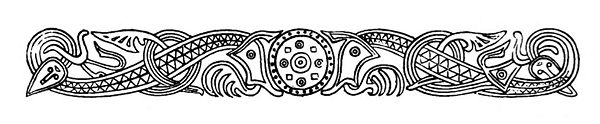 STAMSPOLNINGUnder v. 50 (10/12 – 13/12) kommer Relita att genomföra stamspolning i samtliga lägenheter.TERMOSTATBYTEByte av termostater kommer att beställas till april 2019.SOPHUSENFör att undvika översvämmande sopkärl – PLATTA TILL och VIK IHOP pappersförpackningar och kartonger!RENSNING AV CYKLAR i källare och cykelställ.Mer information kommer inom kort.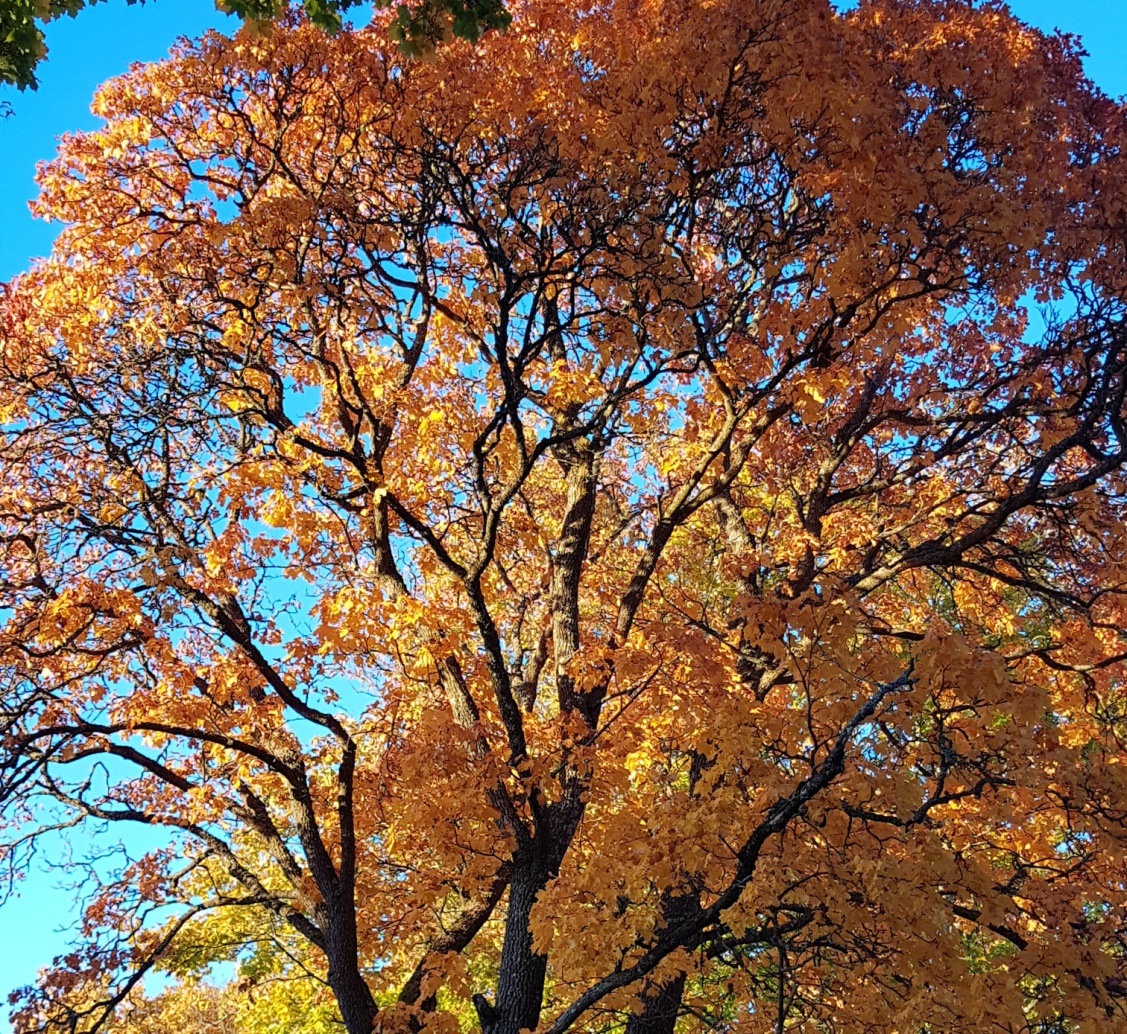 tel.: 076 076 1874